§2-609.  Right to adequate assurance of performance(1).   A contract for sale imposes an obligation on each party that the other's expectation of receiving due performance will not be impaired.  When reasonable grounds for insecurity arise with respect to the performance of either party the other may in writing demand adequate assurance of due performance and until he receives such assurance may if commercially reasonable suspend any performance for which he has not already received the agreed return.(2).   Between merchants the reasonableness of grounds for insecurity and the adequacy of any assurance offered shall be determined according to commercial standards.(3).   Acceptance of any improper delivery or payment does not prejudice the aggrieved party's right to demand adequate assurance of future performance.(4).   After receipt of a justified demand, failure to provide within a reasonable time not exceeding 30 days such assurance of due performance as is adequate under the circumstances of the particular case is a repudiation of the contract.The State of Maine claims a copyright in its codified statutes. If you intend to republish this material, we require that you include the following disclaimer in your publication:All copyrights and other rights to statutory text are reserved by the State of Maine. The text included in this publication reflects changes made through the First Regular and First Special Session of the 131st Maine Legislature and is current through November 1. 2023
                    . The text is subject to change without notice. It is a version that has not been officially certified by the Secretary of State. Refer to the Maine Revised Statutes Annotated and supplements for certified text.
                The Office of the Revisor of Statutes also requests that you send us one copy of any statutory publication you may produce. Our goal is not to restrict publishing activity, but to keep track of who is publishing what, to identify any needless duplication and to preserve the State's copyright rights.PLEASE NOTE: The Revisor's Office cannot perform research for or provide legal advice or interpretation of Maine law to the public. If you need legal assistance, please contact a qualified attorney.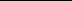 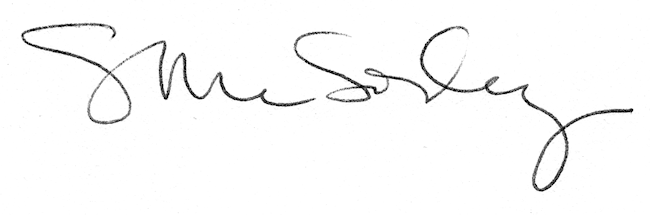 